Заключительный тур. 8-9 класс. Человек. Правильные суждения.1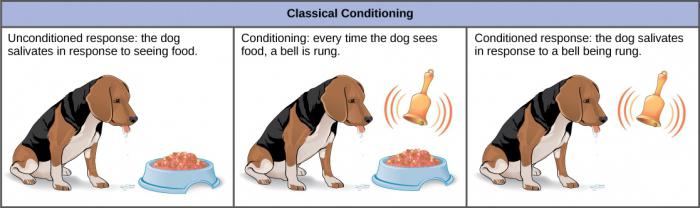 1Выберите все правильные утвержденияВыберите все правильные утверждения1Центр насыщения находится в гипоталамусе1232Центр голода находится в промежуточном мозге1233Центр слюноотделения находится в продолговатом мозге1234Глотательный центр находится в мозжечке1235Центр дефекации расположен в поясничном отделе спинного мозга1232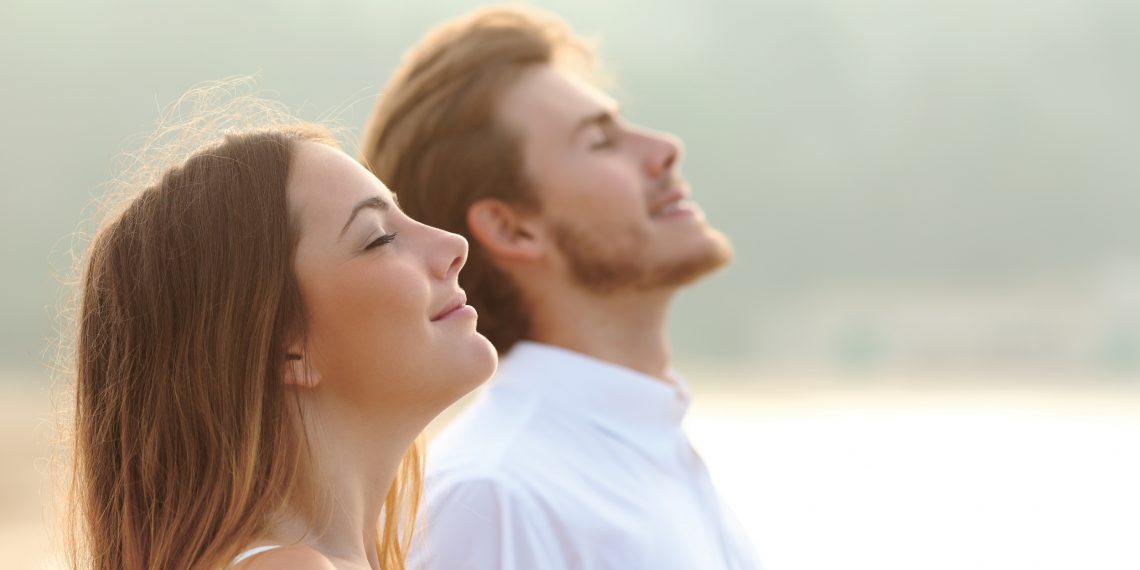 2Выберите правильные утверждения, характеризующие регуляцию дыхания:Выберите правильные утверждения, характеризующие регуляцию дыхания:1Гуморальная регуляция дыхания связана, в основном, с изменением концентрации кислорода в крови                        342Увеличение артериального давления приводит к рефлекторному замедлению частоты дыхательных движений343Важнейшие хеморецепторы дыхательной системы расположены в сонной артерии и сосудах продолговатого мозга344Рецепторы защитных дыхательных рефлексов расположены в носовой полости, гортани, трахее и бронхах.345Активация терморецепторов не влияет на активность дыхательного центра3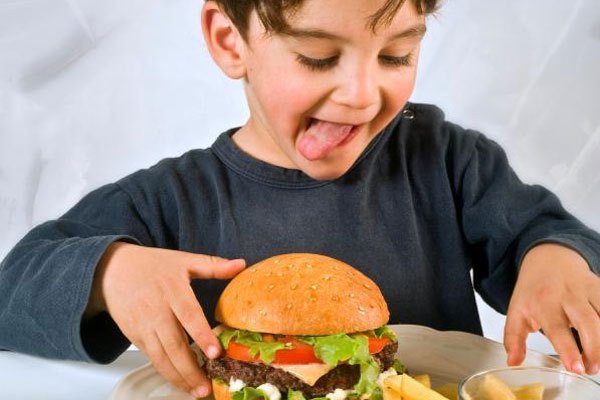 3Выберите правильные утверждения Выберите правильные утверждения 1Салаты и острые закуски стимулируют отделение желудочного сока, а супы – тормозят2462Жирная пища тормозит пищеварение в желудке2463Жирная пища тормозит выделение желчи печенью  2464Овощи стимулируют процессы пищеварения в кишечнике2465Кислоты (кислая пища) тормозят слюноотделение2466Переедание тормозит пищеварение в желудке246